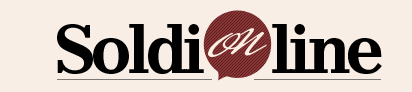 Igeamed dal 22 dicembre all'AIM Italia di Mauro Introzzi 18 dic 2020 ore 16:20 Igeamed, società del gruppo Igeam e primario operatore in Italia nella fornitura di servizi di medicina del lavoro, promozione della salute e corporate welfare, comunica di aver ricevuto da Borsa Italiana l’avviso relativo all’ammissione alle negoziazioni delle proprie azioni ordinarie e dei warrant denominati “Warrant Igeamed S.p.A. 2020-2023”, sul mercato AIMItalia – Segmento Professionale.La data di inizio delle negoziazioni delle azioni e dei warrant è stata fissata per il giorno 22 dicembre 2020. L’operazione di IPO ha visto il collocamento di 259mila azioni e alla data di inizio delle negoziazioni su AIM Italia PRO, il capitale sociale sarà rappresentato da da 2,259 milioni di az azioni ordinarie, con flottante pari al 11,47% per una capitalizzazione prevista pari a circa 3,39 milioni di euro. L’operazione ha previsto anche l’emissione di “Warrant Igeamed S.p.A. 2020-2023”, da assegnare gratuitamente nel rapporto un warrant ogni azione ordinaria. Il rapporto di conversione sarà poi pari a 1 azione ogni 3 warrant posseduti, con strike-price crescente, a partire dal prezzo di IPO, in ragione del 10% annuo per ciascuno dei tre periodi di esercizio previsti. 

Igeamed opera nel mercato della medicina per le aziende e fornisce alle imprese servizi integrati di consulenza e ingegneria per la gestione dei rischi e delle risorse umane. Ha chiuso il bilancio al 31 dicembre 2019 con un valore della produzione pari a circa 7,45 milioni di euro, un margine operativo lordo pari a circa 0,34 milioni di euro. La posizione finanziaria netta era attiva (cassa) e pari a circa 3,38 milioni di euro.

Il codice ISIN delle azioni ordinarie è IT0005429227; il codice ISIN dei Warrant Igeamed S.p.A. 2020-2023 è IT0005428948.

